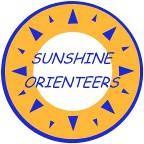 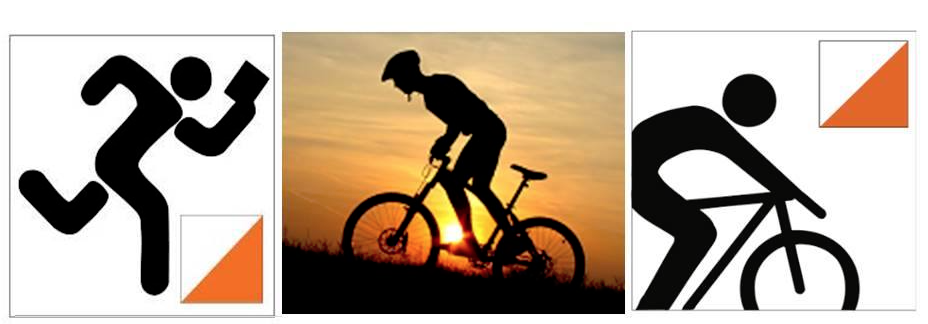 DIY MTBO MapRunCabooltureSaturday 30-May to Tuesday 30-JuneImportant Information for EntrantsThe second of a series of recreational activities for MTBO riders on the Sunshine Coast is now ready to go at Caboolture. 
The Caboolture event is setup on the MapRun phone App as a 60 minute Score event utilizing two maps (labelled Map A  and Map B) to provide some extra riding distance on an A4 1:7,500 Park Map.  The event should run with the old MapRun App or the newer MapRun F App.  The latest MapRunF App – Ver.4.8.8 does have a feature to allow people to start a course anywhere, but this NOT ENABLED for this event as “Start Anywhere” has not been field tested yet on our Map A and Map B format.You will have to Start at the Triangle on Map A and Finish within 60 minutes at the double circles to avoid a late penalty of 30 points per minute over time.   Note Also that if you have loaded the event and Pressed “Go to Start” MapRunF starts you as soon as it detects the Start triangle, so make sure you are ready to go.  This is different to the old MapRun App that let you “Go to Start” and stand in the Triangle without counting down you time until you started the GPS.The Start triangle.Drive into Centenary Lakes from Morayfield Road and approximately 100m on the right hand side you will see a block of toilets. The Start is behind the toilets. IE to the western side of the lake and the Eastern side of the toilets.link to directionsLoad the event on your mobile phone via the Maprun App.  It is saved in Queensland / Sunshine Coast / ParkO folder – “DIY MTBO Caboolture 30-May-2020 PXAS Score B60”Tips for riding on two MapsStart navigating from the Triangle on Map AVisit all the controls in any order to collect maximum points (ranging from 40 to 100 each as indicated by the control number)If you phone registers (“pings”) a control that is not marked on your map ignore it and ride on your next controlThe Finish is only marked on Map A so you do not ride too close to it and finish your course before you want to.After visiting all controls on Map A switch to navigating on Map B, again visiting controls in any order, but keeping an eye on the elapsed time.  Once you switch maps you can’t change back again.The Start is not marked on Map B, just ride to the next nearest control to continueRide to the Finish within 60 minutes to avoid a late penaltyYou can ride the event anytime from May 30 until June 30, but only ride solo OR with immediate family OR with one other person.

Check Eventor – https://eventor.orienteering.asn.au/Events/Show/10137  forFinal details and instructionsMaps to download and print yourself (unless you want to just use your phone).Remember to…Comply with all Covid-19 restrictions - social distancing, group sizes, travel distance from home etcEnjoy your ride!Mark PetrieSunshine OrienteersEvent OrganiserO429 899 928 